Na podlagi 21. člena Zakona o lokalni samoupravi (Uradni list RS, št. 94/07 - UPB2, 27/08, 76/08, 14/10, 84/10), 8. člena Zakona o volilni in referendumski kampanji (Uradni list RS, št. 41/07, 103/07, 105/08, 11/11), šestega odstavka 17. člena Zakona o prekrških (Uradni list RS, št. 3/07 - UPB4, 29/07, 58/07, 17/08, 21/08, 76/08, 108/09, 109/09, 45/10, 9/11, 10/11) in 29. ter 37. člena Statuta občine Trbovlje (PB, Uradni vestnik Zasavja, št. 28/07) je Občinski svet občine Trbovlje na svoji 6. redni seji, dne 23.05.2011 sprejelODLOK O OGLAŠEVANJU IN OBVEŠČANJU NAOBMOČJU OBČINE TRBOVLJEI. SPLOŠNE DOLOČBE1. člen(predmet odloka)(1) S tem odlokom se določajo pogoji, načini in obveznosti za postavljanje objektov in naprav (v nadaljevanju:objektov) za oglaševanje in obveščanje ter izvajanje dejavnosti oglaševanja, in obveščanja na javnih površinah in drugih površinah in objektih, na katerih ima občina lastninsko, stvarno ali drugo pravico na območju občine Trbovlje.(2) Na javnih površinah in drugih površinah in objektih, na katerih ima občina lastninsko, stvarno ali drugo pravico je oglaševanje in obveščanje dovoljeno samo na oglasnih mestih in objektih za oglaševanje in obveščanje in na način, ki je določen s tem odlokom.2. člen(namen oglaševanja in obveščanja)(1) Oglaševanje in obveščanje obsega vse vrste posredovanja obvestil in sporočil z oglasnimi sredstvi za slikovno in zvočno oglaševanje širši javnosti.(2) Oglasno sredstvo je namenjeno širši javnosti, kadar je nameščeno tako, da je usmerjeno navzven in je vizualno oziroma zvočno zaznavno iz odprtega javnega prostora.(3) Na oglasnih mestih se postavljajo stalni ali začasni oglasni objekti in naprave za oglaševanje in obveščanje.3. člen(pogoji za opravljanje dejavnosti)(1) Na javnih površinah in drugih zemljiščih ter objektih na katerih ima Občina Trbovlje lastninsko, stvarno ali drugo pravico se oglaševanje in obveščanje iz prvega odstavka 2. člena tega odloka opravlja kot gospodarska dejavnost.(2) Dejavnost iz prejšnjega odstavka lahko opravljajo pravne osebe, samostojni podjetniki posamezniki in posamezniki, ki samostojno opravljajo dejavnost, ki so registrirani za to dejavnost in pridobijo pravico oglaševanja in obveščanja ter pridobijo ustrezna soglasja in dovoljenja skladno s tem odlokom in drugimi predpisi, ki urejajo to področje.(3) Namesto javnega razpisa lahko Občina Trbovlje dejavnost iz prvega odstavka na določenih ali vseh lokacijah izvaja tudi v lastni režiji ali za to pooblasti podjetje katerega ustanoviteljica ali soustanoviteljica je.4. člen(stalni in začasni objekti za oglaševanje inobveščanje)(1) Stalni objekti in naprave za oglaševanje in obveščanje so:- veliki plakatni panoji,- mali plakatni panoji,- svetlobne vitrine,- svetlobni stebri,- volumski objekti za oglaševanje,- čez cestni transparenti,- obešanke na drogovih javne razsvetljave,- slikovno ali pisno obdelane stene zgradb, površine gradbenih odrov, svetlobne projekcije na stene zgradb ali talne površine,- totem ali pokončna tabla,- turistični, obvestilni in usmerjevalni znaki.(2) Začasni objekti in naprave za oglaševanje in obveščanje so:- prenosljivi panoji,- zastave,- panoji in naprave za oglaševanje in obveščanje na vozilih,- transparenti,- drugi podobni premični objekti in naprave.II. MERILA IN POGOJI ZA POSTAVITEV INOBLIKOVANJE OBJEKTOV IN NAPRAV ZAOGLAŠEVANJE IN OBVEŠČANJE5. člen(pravilnik)(1) Župan občine Trbovlje s pravilnikom določi lokacije in namen objektov za oglaševanje in obveščanje, na podlagi predhodno izdelanega elaborata, ob upoštevanju določil prostorskih aktov ter predpisov s področja urejanja cest in varnosti v cestnem prometu.(2) V pravilniku iz prejšnjega odstavka župan določi tudi obliko, velikost in druga merila za oblikovanje objektov za oglaševanje in obveščanje, v skladu s celostno grafično podobo Občine Trbovlje in državnih predpisov o javnih cestah in prometni signalizaciji in prometni opremi na javnih cestah.6. člen(dovoljenja in soglasja)(1) Za postavitev objektov za oglaševanje in obveščanje mora izvajalec predhodno pridobiti ustrezno soglasje Občine Trbovlje.(2) Za postavitev stalnih objektov za oglaševanje in obveščanje mora izvajalec pridobiti tudi ustrezno upravno dovoljenje, v skladu s predpisi, ki urejajo graditev objektov. V primeru, da je na lokacijah za postavitev objektov za oglaševanje in obveščanje potrebno pridobiti upravno dovoljenje, ki omogoča poseg v prostor in gradnjo objektov, si ga mora izbrani izvajalec pridobiti na lastne stroške.(3) Za postavitev objektov za oglaševanje in obveščanje v območju, ki je s posebnimi predpisi opredeljeno kot varovalni pas objekta gospodarske javne infrastrukture ali v območju, ki je s posebnimi predpisi opredeljeno kot varovano območje, mora izvajalec predhodno pridobiti tudi soglasje pristojnega organa oziroma službe.III. UPORABA LOKACIJ ZA POSTAVITEVOBJEKTOV IN NAPRAV ZA OGLAŠEVANJE INOBVEŠČANJE7. člen(pridobivanje pravice uporabe lokacij)Pravico za postavitev objektov za oglaševanje in obveščanje se lahko pridobi:- na podlagi javnega razpisa, kadar gre za stalne objekte in naprave za oglaševanje in obveščanje, - s soglasjem na predlog oglaševalca, kadar gre za oglaševanje in obveščanje na začasnih objektih za oglaševanje in obveščanje.8. člen(postopek javnega razpisa)(1) Pravico oglaševanja in obveščanja iz prvega odstavka 3. člena tega odloka na javnih površinah in drugih zemljiščih ter objektih na katerih ima Občina Trbovlje lastninsko, stvarno ali drugo pravico pridobi izvajalec na podlagi javnega razpisa praviloma za dobo petih let.(2) Občina Trbovlje v javni razpis vključi vse ali le nekatere od stalnih objektov za oglaševanje in obveščanje, ki so opredeljeni v pravilniku iz 5. člena tega odloka in določi pogoje in merila za izbor izvajalca.(3) Postopek javnega razpisa, na podlagi predpisov, ki urejajo ravnanje s stvarnim premoženjem samoupravnih lokalnih skupnosti, izvede komisija, ki jo imenuje župan.(4) O izboru izvajalca na predlog komisije odloči župan in o tem obvesti ponudnike. Z izbranim ponudnikom Občina Trbovlje sklene pogodbo, s katero se določijo pogoji za izvajanje oglaševanja in obveščanja ter višina in način plačevanja nadomestila in taks.(5) Če izvajalec izpolnjuje vse obveznosti tega odloka in sklenjene pogodbe, se obdobje iz prvega odstavka tega člena lahko podaljša za enako obdobje.(6) Vse lokacije se lahko po preteku obdobja, za katerega je bila sklenjena pogodba, ponovno oddajo z javnim razpisom.(7) Če se pokaže drugačna potreba izrabe prostora, mora oglaševalec po prejetem obvestilu pristojnega organa Občine Trbovlje oziroma pod pogoji določenimi z javnim razpisom, odstraniti objekte na lastne stroške.9. člen(vsebina javnega razpisa)(1) Javni razpis mora vsebovati:- opredelitev lokacij za postavitev posamezne vrste objektov za oglaševanje in obveščanje,- morebitne dodatne pogoje, ki se jih opredeli glede na lokacijo in način rabe javne površine,- rok za postavitev in pogoje za oblikovanje objektov za oglaševanje in obveščanje,- pogoje, ki jih mora izpolnjevati ponudniki,- merila za izbor ponudnika,- rok za oddajo ponudb,- čas in kraj odpiranja ponudb,- rok, v katerem bodo ponudniki obveščeni o izbiri,- določilo, da lahko župan kadarkoli do sklenitve pogodbe prekine postopek in- ostale pogoje, ki jih določajo predpisi.(2) Na javnem razpisu se izločijo tisti, ki:- niso poravnali obveznosti do občine,- niso odstranili objektov ali naprav za oglaševanje skladno s tem odlokom,- niso odstopili občini plakatnih mest za potrebe volilne kampanje.IV. PRAVICE IN OBVEZNOSTI IZVAJALCA10. člen(obveznosti izvajalca)(1) S stalnimi oglasnimi objekti za oglaševanje inobveščanje upravlja izbrani izvajalec.(2) Izvajalec mora skrbeti:- da sam opravlja dejavnost oglaševanja (določa pogoje, zagotavlja nameščanje in odstranjevanje oglasnih sredstev),- da vsak objekt in napravo za oglaševanje označi vsaj z logotipom svojega podjetja,- da redno vzdržuje in obnavlja objekte in naprave za oglaševanje,- da so oglasna sredstva na oglasnem objektu primerno razvrščena,- da poškodovana oglasna sredstva odstrani v najkrajšem možnem času, najkasneje pa v roku dveh dni,- da neoddano oglasno površino na oglasnem objektu primerno uredi,- da v dveh dneh po prejemu pisnega opozorila uradne osebe občinskega nadzora odstrani vsa oglasna sredstva, ki niso nameščena v skladu s tem odlokom,- da je oglaševalsko sporočilo oblikovano v skladu s predpisi, ki določajo pravila oglaševanja,- da za oglaševanje na oglasnih objektih, ki so predmet pogodbe o oglaševanju, plačuje nadomestilo v skladu s pogodbo in občinsko takso v skladu z odlokom, ki ureja občinske takse v občini Trbovlje.11. člen(obveznosti izvajalca v zvezi z lokacijo)(1) Izvajalec je dolžan postaviti in oblikovati objekte za oglaševanje in obveščanje v skladu s pogoji iz razpisa in pogodbe.(2) Izvajalec je dolžan po preteku obdobja, določenega v pogodbi oziroma po razveljavitvi pogodbe na podlagi katere je bil upravičen uporabljati razpisano lokacijo, odstraniti objekte in naprave za oglaševanje in obveščanje v najkrajšem možnem času, vendar najkasneje v tridesetih dneh.(3) V kolikor izvajalec ne odstrani objektov in naprav v predpisanem roku, jih na njegove stroške odstrani občina oziroma njen pooblaščenec.(4) Izvajalec, ki preneha z oglaševanjem in obveščanjem pred potekom obdobja, v katerem je upravičen uporabljati lokacijo, je dolžan o tem obvestiti občinsko upravo najmanj trideset dni pred prenehanjem oglaševanja in obveščanja in v roku trideset dni od prekinitve pogodbe odstraniti objekte za oglaševanje in obveščanje.12. člen(nameščanje oglasnih sredstev)Oglasna sredstva na objektih za oglaševanje in obveščanje lahko namešča samo izbrani izvajalec.13. člen(predčasna prekinitev pogodbe)(1) V primeru, da izvajalec tudi po prejemu pisnega opozorila ne izpolnjuje obveznosti iz 10. člena in četrtega odstavka 11. člena, lahko Občina Trbovlje prekine pogodbo pred iztekom roka za katerega je bila pogodba sklenjena.(2) Občina Trbovlje lahko prekine pogodbo tudi v primeru, če izvajalec v predpisanem roku ne postavi objektov ali naprav za oglaševanje.V. OBJEKTI IN NAPRAVE ZA USMERJANJE INOBVEŠČANJE14. člen(turistična in druga obvestilna signalizacija)Turistično in drugo obvestilno signalizacijo predstavljajo:- znaki za obveščanje o kulturnih, zgodovinskih in naravnih znamenitostih ter spomenikih,- znaki za obveščanje o smeri v kateri so kulturna, zgodovinska in naravna znamenitost ali spomenik ter pomembnejši objekt in naprava znotraj območja znamenitosti ali naselja- znak za izraz dobrodošlice na vstopu v občino ali naselje,- znaki za podajanje prometnih, turističnih in drugih informacij na prometnih površinah zunaj vozišča ceste (počivališča, parkirišča) in na drugih površinah ob cesti, ki so določene za opravljanje spremljajočih dejavnosti ob cesti.15. člen(pogoji za postavitev in oblikovanje turistične in drugeobvestilne signalizacije)Znaki turistične in druge obvestilne signalizacije morajo biti oblikovani in locirani v prostor pod pogoji, ki jih določajo predpisi o javnih cestah in prometni signalizaciji in prometni opremi na javnih cestah.VI. PLAKATIRANJE ZA POTREBE VOLILNEKAMPANJE IN REFERENDUMSKEGAVPRAŠANJA16. člen(brezplačno in enakovredno zagotavljanje plakatnihmest)V skladu zakonom, ki ureja volilno in referendumsko kampanjo, mora Občina Trbovlje za potrebe volilne in referendumske kampanje brezplačno in enakovredno zagotoviti vsem organizatorjem volilne in referendumske kampanje osnovno informiranje volivcev na območju Občine Trbovlje o listi kandidatov ali kandidatu oziroma o referendumskem vprašanju.17. člen(dolžnost izvajalcev)Izvajalci, ki so pridobili lokacije za postavitev objektov in naprav za oglaševanje z javnim razpisom, morajo za potrebe volilne in referendumske kampanje odstopiti oziroma pripraviti plakatna mesta, ki jih določi župan Občine Trbovlje s pravilnikom iz 5. člena odloka.18. člen(javna objava pogojev za uporabo plakatnih mest)(1) Organizatorji volilne kampanje pridobijo prostor na objektih za oglaševanje in obveščanje na območju Občine Trbovlje na podlagi javne objave pogojev za uporabo plakatnih mest.(2) Občinska uprava Občine Trbovlje mora najkasneje 60 dni pred dnem glasovanja na volitvah oziroma 25 dni pred dnem glasovanja na referendumu, javno objaviti pogoje iz prvega odstavka tega člena.19. člen(dolžnost ravnanja organizatorjev volilne kampanje)Organizatorji volilne kampanje so dolžni ravnati v skladu z:- določili zakona, ki ureja volilno in referendumsko kampanjo,- določili pogojev za uporabo plakatnih mest in- določili tega odloka.VII. TAKSE20. člen(plačilo uporabe lokacij)Višina in način plačevanja uporabe lokacij za oglaševanje in obveščanje se ureja skladno s predpisi, ki urejajo občinske takse in skladno s predpisi, ki urejajo stvarno premoženje samoupravnih lokalnih skupnosti.VIII. NADZOR IN KAZENSKE DOLOČBE21. člen(občinski organ inšpekcijskega in redarskega nadzora)Nadzor nad izvajanjem določb odloka, za kršitev katerih je predpisana globa, opravljajo pristojne uradne osebe občinskega nadzora.22. člen(globe)(1) Z globo v znesku 800 EUR se kaznuje za prekršek pravna oseba ali samostojni podjetnik posameznik ali posameznik, ki samostojno opravlja dejavnost, če:- ravna v nasprotju s 3. členom tega odloka,- ravna v nasprotju z določbami 10. člena in četrtega odstavka 11. člena tega odloka,(2) Z globo v znesku 200 EUR se kaznuje za prekršek tudi odgovorna oseba pravne osebe ali odgovorna oseba samostojnega podjetnika posameznika, ki stori prekršek iz prejšnjega odstavka.(3) Z globo v znesku 100 EUR se kaznuje za prekršek posameznik, ki stori prekršek iz prvega odstavka.IX. PREHODNE IN KONČNE DOLOČBE23. člen(pravilnik in javni razpis)(1) V roku 3 mesecev od uveljavitve tega odloka župan sprejme pravilnik iz 5. člena tega odloka.(2) V roku 6 mesecev od uveljavitve tega odloka se objavi javni razpis za izbor izvajalcev v skladu z določili tega odloka.24. člen(veljavnost sklenjenih pogodb)Obstoječe pogodbe, ki urejajo oglaševanje, prenehajo veljati s potekom časa, za katerega so bile sklenjene, razen v primeru, da se pogodbeni stranki dogovorita o predčasnem prenehanju.25. člen(prenehanje veljavnosti)Z dnem uveljavitve tega odloka prenehata veljati Odlok o neprometnih znakih v občini Trbovlje (Uradni vestnik Zasavja št. 4/96 in 4/04) in Odlok o oglaševanju in obveščanju na območju občine Trbovlje (Uradni vestnik Zasavja št. 6/06).26. člen(začetek veljavnosti odloka)Ta odlok začne veljati petnajsti dan po objavi v Uradnem vestniku Zasavja.Številka: 007-4/2011Datum: 23.05.2011županVili TREVEN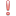 